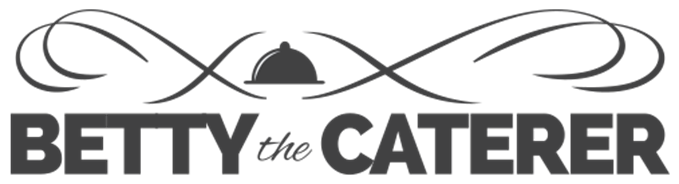 BETTY’S PANTRYJuly 1, 2020Dear Friends:Thank you for your overwhelming response during this difficult time.  We truly appreciate your patronage in helping Betty the Caterer help the Jewish Community.We have created a new and delicious menu for July. Our special new menu item is an old favorite is our home-made Potato Knishes.  As shown below, our first delivery will be Thursday, July 9th 2020	1.  Our delivery schedule for June\July will be the following:		Thursday, July 9th 2020.		Thursday, July 16th 2020		Thursday, July 23rd 2020.               at the locations listed below	    Melrose B’nai Israel from 12:30 PM TO 2:30 PM               Adath Israel on the Main Line from 12:30 PM through 2:30 PMWe usually stop taking orders by Monday at noon for the following Thursday. Please keep in mind that our Kitchen is practicing strict Social Distancing Guidelines and an increase in our sanitation procedures. This limits the amount of meals we can prepare, as we are limited to the number of staff, we have to prepare these fresh meals based on the Guidelines. We have brought back some of our favoritesGrilled Salmon with Lemon Herb, Chicken Schnitzel and Eggplant ParmesanAlong with some new items like Sliced Asian Glazed London Broil and Honey Garlic Meatballs  We promise to continue this meal program for as long as necessary.  Please email your orders to jeffk@bettythecaterer.com or ilanaw@bettythecaterer.com. Please keep in mind that these are freshly prepared meals. You can share with your family or freeze them for later use with no worries. Stay in a positive and good frame of mind.  These meals made for an easy time down the shore Along with our weekend in a box menu. Please see our web site for menusThank you all for your kind support.FROM OUR KITCHEN TO YOURS, BETTY’S PANTRY IS MAKING FRESH THREE COURSE MEALS TO BE PICKED UP AT AREA SYNAGOGUES.PLEASE FEEL FREE TO ORDER ANY MEAL, AS MANY AS YOU WANT.THESE MEALS ARE ALL FRESHLY PREPARED MEALS AND CAN BE FROZEN.$8.00 - $10.00-$12.00 PER MEAL PLUS APPLICABLE SALES TAX- 10 MEALS MINIMUM. BETTY’S PANTRY MENU SELECTION_____ONE DOZEN HOMEMADE POTATO KNISHES $10.00          DOES NOT INCLUDE SOUP AND DESSERT.          ALL ENTREES ARE ACCOMPANIED WITH A FRESHLY BAKED ROLL FROM ROLING’S BAKERY &                FRESH VEGETABLE MEDLEY.  PLEASE SELECT 1 SOUP OR 1 SALAD PER ENTRÉE._____BRISKET OF BEEF WITH BRISKET GRAVY WITH ROASTED POTATOES - $12.00-GF_____ ASIAN GLAZED LONGON BROIL - RICE NOODLES & ASIAN VEGETABLES– $10.00         This Entrée can be heated or served at room temperature   _____SALMON WITH LEMON HERB SAUCE AND NOODLES - $10.00-GF_____BREAST OF CAPON WITH APPLE CHALLAH STUFFING AND ROASTED POTATOES GF_____HERBED TURKEY WITH MASHED POTATOES AND GRAVY_____HONEY GARLIC MEATBALLS WITH ROASTED NEW POTATOES_____CHICKEN SCHNITZEL WITH MASHED POTATOES_____VEGETABLE LASAGNA -DAIRY_____EGGPLANT PARMESAN -DAIRY_____CHEESE BLINTZES WITH FRESH FRUIT COMPOTE- DAIRYSALAD AND SOUP SELECTIONS (*PAREVE)-PLEASE SELECT 1 PER MEAL____TOSSED SALAD* ____ CHICKEN NOODLE SOUP ___VEGETARIAN VEGETABLE SOUP*P-GFDESSERT: ______STRAWBERRY POUND CAKE* ______ CHOCOLATE CHIP COOKIE*                   ______JEWISH APPLE CAKE*NAME: _____________________________________________________________________ADDRESS: ________________________________________CITY: _________________ZIP: ___________    PHONE #: _________________________ EMAIL: __________________________________PICKUP LOCATION-CIRCLE ONE: MELROSE B’NAI ISRAEL    ADATH ISRAEL-MAIN LINEPICKUP DATE: ________________________________Visa/MC Only: ________________________________ EXP: _______ 3 DIGIT CODE: _______ 